Декабрь(третья неделя)Подвижные игры«Воробьи»Игра  способствует  двигательной  активности  и  развивает  понимание  речи.Ход  игрыПредложите  ребёнку: «Давай  превратимся  с  тобой  в  воробушков. Головой покрутим, крыльями  похлопаем  и  полетим.  Полетали, полетали, присели  и отдыхаем. А  теперь  посмотрим, нет  ли  где  зёрнышек? Как  воробушки будут  зёрнышки  клевать? (сложите  пальцы «клювиком» и делайте  вид, что клюёте зёрнышки)».Все  свои  слова  сопровождайте  соответствующими  движениями.Во  время  игры  проговаривайте  слова  стихотворения:Воробушки, воробушкиЛетят, летят, летят,Найти скорее зёрнышкиВоробушки  хотят.Игру  можно  повторить  несколько  раз.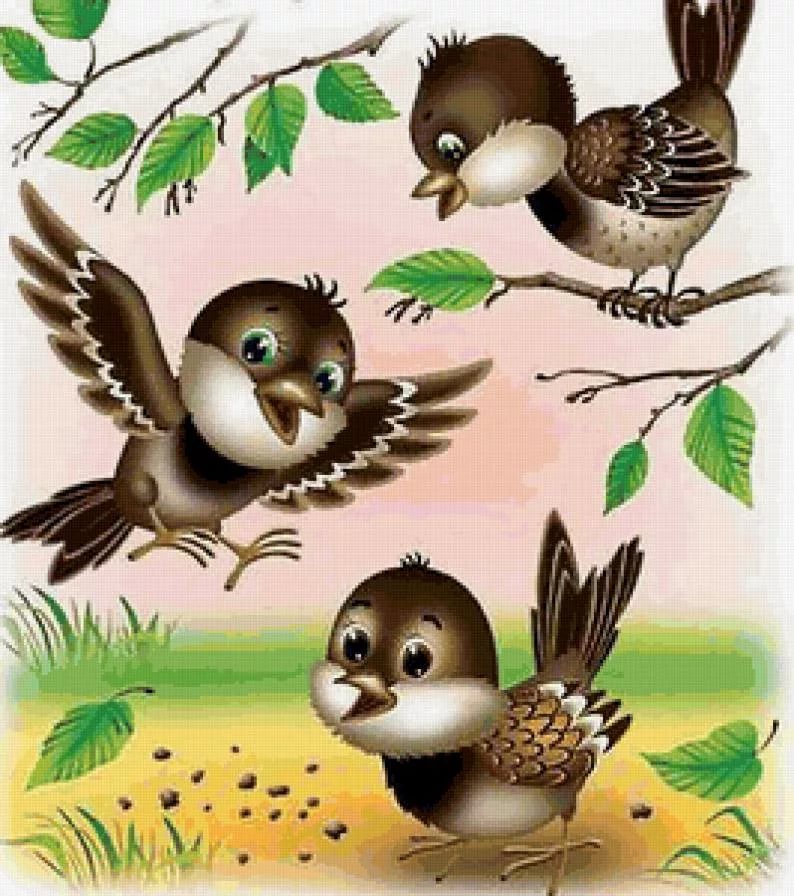 «Кружимся  и  замираем»Игра  способствует  двигательной  активности, снимает  импульсивность, развивает  игровые  навыки  и произвольность  поведения.Ход  игрыПредложите  ребёнку  покружиться  вместе  с  вами  по  комнате, затем останавитесь, приложите   палец  к  губам  и  скажите: «Тихо!»  Малыш  должен  повторять   движения  за  вами. Стоять  нужно  как  можно  неподвижнее, пока  вы  не  разрешите  малышу  снова  кружиться.Будьте  внимательны, чтобы  у малыша  не  закружилась  голова!Кружение  можно  заменить  другими   движениями (прыгаем  на  месте, приседаем, крутим головой, топаем, шагаем), но  на  вашу  команду: «Тихо!» -  малыш  должен  замереть.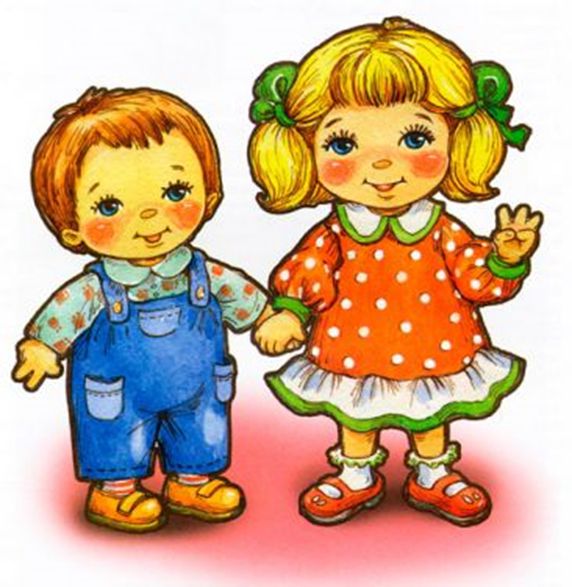 Игры по ознакомлению с окружающим и развитию речи«Красный – синий»Игра  формирует  умение  различать  однородные  предметы  по цвету (красному и синему).Ход  игрыПервый  вариант.Для  игры  можно  взять  детали  любого  конструктора  синего и  красного цвета. Из  двух кучек конструктора  синего и красного цвета постройте  с малышом  домики: для  мишки – синий, для  зайки – красный. Когда  домики будут  построены, можно обыграть  постройку, а  затем  предложить  ребёнку помочь  мишке  и  зайке  разложить  конструктор  по коробкам  или  ведёркам  в зависимости  от  цвета: «Для  мишки  будем  собирать конструктор  синего цвета, а для зайки – красного  цвета».Второй  вариант.В  гости  к малышу  пришли  мишка  и  зайка. Предложите  ребёнку для них  найти  синие  и  красные  детали  конструктора, а  затем  постройте  из  них домики: для  мишки – синий, а  для  зайки – красный. Когда  домики  будут  построены,  можно   также  обыграть  постройку.   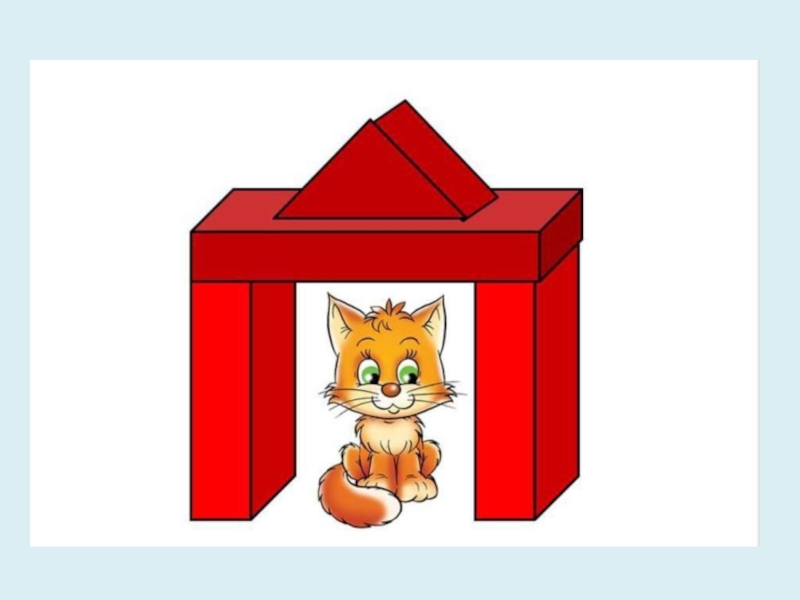 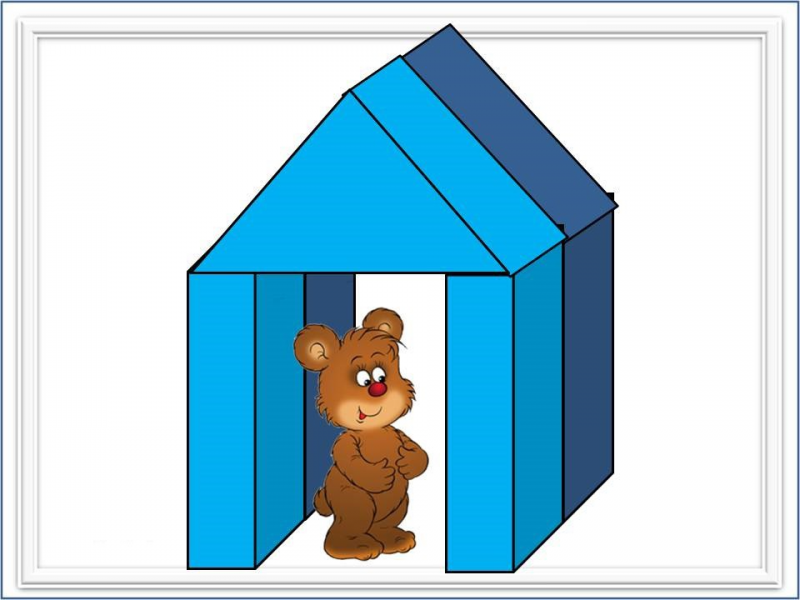 «Сними  прищепки»Игра  развивает  мелкую моторику  пальцев  и  тренирует  мышцы  рук.Ход  игрыПрикрепите  на  свою  одежду  прищепки  и  войдите  в  комнату. Объясните  малышу: «Я  была  в  лесу  и  там  повстречала  вот  такого  ёжика. (Покажите  картинку  ёжика  или  игрушку). Посмотри, какой  он  колючий. А  вот  у  него  глазки, носик, лапки. Я  его  потрогла  и  все  колючки  остались  у  меня  на  одежде. Помоги  мне  снять  их».Малыш  вместе  с  вами  снимает  прищепки  и  складывает  их в  коробку. Обязательно  похвалите  ребёнка: «Спасибо  тебе, сынок (дочка)! Ты  меня  спас!»Прищепки  можно  брать  разные  по  цвету  и  по  размеру.  Поэтому  дополнительно  в  процессе  игры  вы  сможете  повторить  с  ребёнком  названия основных  цветов (синий, красный, жёлтый, зелёный), поупражнять  его  в определении  размера  прищепок (большие, маленькие).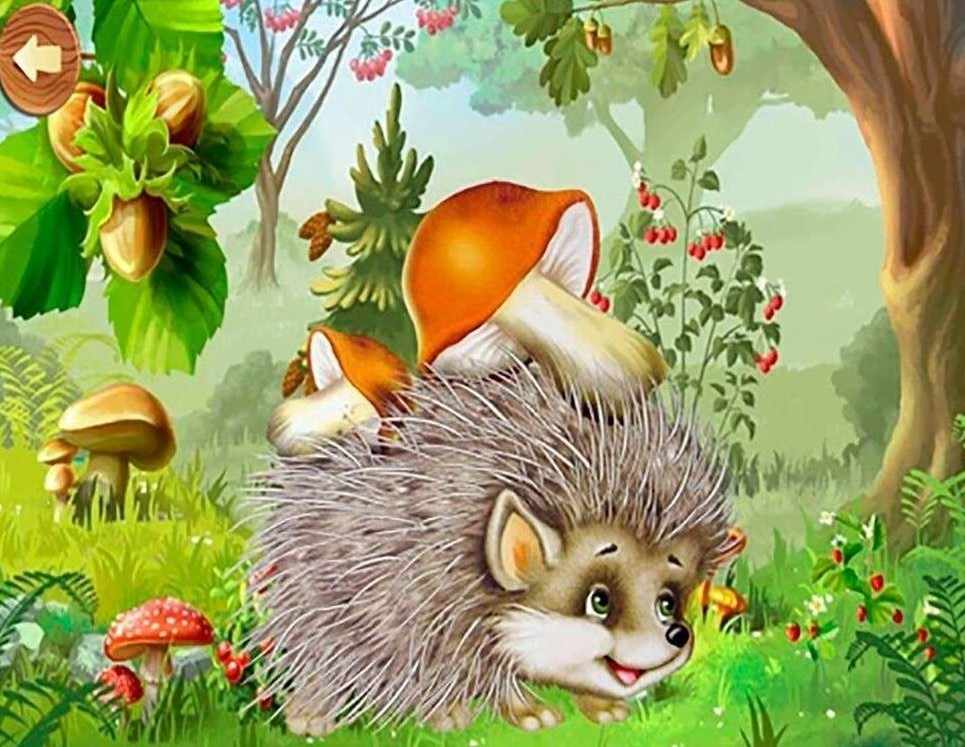 «Мешок  с  игрушками»Игра  развивает  зрительное  и  слуховое  восприятие, расширяет  запас  понимаемых  слов.Ход  игрыНаберите  в  красивый  мешок  разных  игрушек.  Покажите  малышу  и  скажите: «А  я  тебе  что – то  принесла! Давай  откроем  и  посмотрим, что  лежит  в  этом  красивом  мешочке».Откройте  мешок  и  по  очереди  с  ребёнком  доставайте  небольшие  игрушки, рассматривайте  их. (Говорите несколько слов о каждой игрушке).- Мне  попалась  мягкая  белая  кошка, а  ты  достал красный  мяч.- Посмотри, я  достала  разноцветную  пирамидку,  а  тебе  попался  маленький  жёлтый  цыплёнок  и  т.д.- Видишь, как  много  у  нас  игрушек!  В  конце  игры  можно  предложить  ребёнку  вновь  сложить  все  игрушки  в  мешок.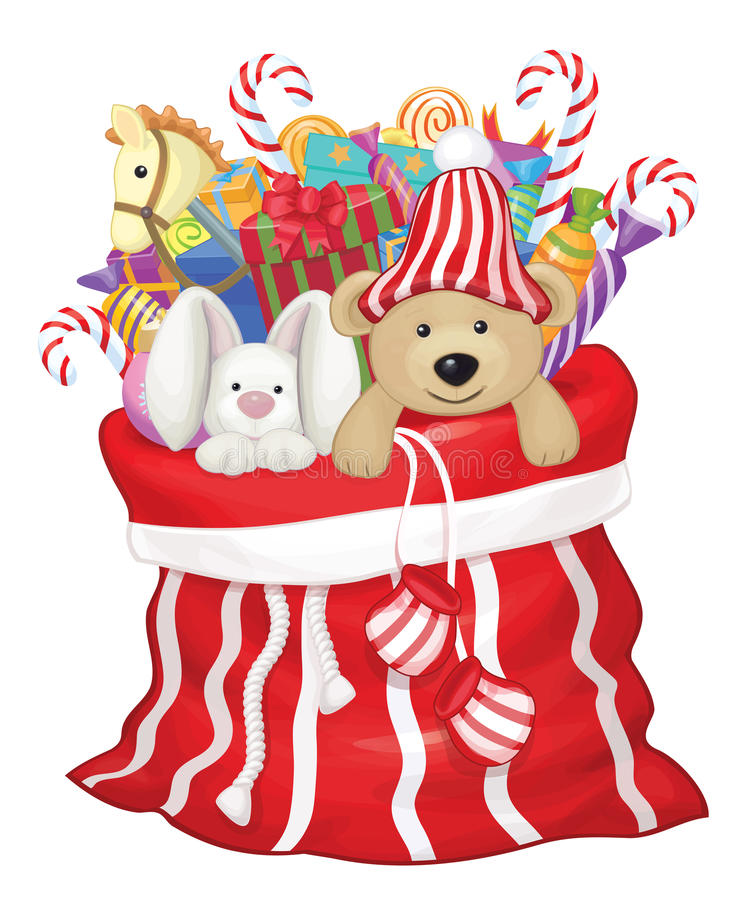 